                                                       Отечество-2017Министерство образования и науки Российской ФедерацииМинистерство общего и профессионального образованияРостовской области                          Номинация  «Великая Отечественная война»                                  Тема: «Учитель в солдатской шинели»                                          Подготовила:                                           учащаяся 9а класса                                            Иванова Вероника                                            МБОУ ВСОШ №2                                           руководитель:                                           педагог-библиотекарь                                            Карасева А.И.п. Веселый 2017гСодержаниеВведение___________________________________________________2-3с.I. Карасев Василий Дмитриевич________________________________ 4с.1.1. Военное лихолетье_______________________________________4-6с.1.2. Дальневосточный фронт___________________________________6-7с.1.3. Сменил винтовку на указку.______________________________   7с.II. Чернявский Алексей Иванович______________________________ 7с.2.1.Годы войны._____________________________________________8-9с.2.2.Работа учителем _________________________________________ 9с.III. Заключение.______________________________________________11с.IV.Список используемой литературы и интернет ресурсы.__________ 12с.V. ПриложениеВведениеКаждый прожитый день неумолимо отделяет нас от событий Великой Отечественной  войны. Все меньше и меньше остается рядом с нами её участников и очевидцев,  всех тех, кого обожгло страшное слово – ВОЙНА!  Любая война – горе. В Великой Отечественной войне 1941-1945 г.  не было пощады ни старикам, ни женщинам, ни детям. Она стоила неисчислимых народных страданий, огромных потерь и боли  за судьбы близких и родных. На защиту своей родины поднялись все от мало до велика, люди всех национальностей и профессий. Тема войны меня очень волнует, потому что каждый гражданин России должен знать историю своей страны, и события Великой Отечественной войны 1941-1945г то ужасное и жестокое время, когда вся страна переживала и боролась за свободу своей Родины. Мне запомнились слова маршала Советского Союза А.М. Василевского: «Учитель и на фронте, в окопах, оставался верным своей профессии – личным примером учил, как воевать». Мне захотелось узнать судьбу учителей нашей школы, которые воевали на  фронтах Великой Отечественной войны                                                                                                                                                                                                                                                                                                                                                                                                                                                                                                                                                                                                                                                                                                                                                                                                                                                                                                                                                                                . Древние мудрецы говорили: «Когда войну забывают, начинается новая, память – главный враг войны». Цель моего исследования – создание для школьного музея экспозиции «Учитель в солдатской шинели», в которой хочу рассказать о наших учителях, участниках боевых сражений. Задачи: 1. Систематизировать материал об учителях, воевавших на фронтах Великой Отечественной войны. 2. Рассказать о боевом пути Чернявского Алексея Ивановича. 3. Рассказать о боевом пути Карасева Василия Дмитриевича.4. Познакомиться с сохранившимися фотографиями,  документами, поработать с семейными архивом участников войны. 5.Проанализировать материал Интернет – ресурсов, дающих сведения об учителях, участниках Великой Отечественной войны.6. Собранный материал передать в школьный  музей.Гипотеза исследования:  Учителя  МБОУ ВСОШ №2 были защитниками Родины, принимали участие в Великой Отечественной войне и внесли большой  вклад в Великую Победу.Объект исследования: Великая Отечественная война.Предмет исследования: Вклад  наших учителей-фронтовиков в победу над фашистской Германией.Методы исследования: изучение научной литературы и  документов семейного архива; встречи и беседы с родственниками; обобщение полученных результатов. Поиск материала в электронном банке документов «Подвиг народа в Великой Отечественной войне 1941–1945 годов» http://podvignaroda.mil.ru/?#tab=navHome, на сайте «Мой Фронт» http://myfront.in.ua/ и Мемориал http://www.obd-memorial.ru/html/index.html.                                                                                   Они ведь все, как мы, хотели                                                                                  Жить мирно, строить и дерзать.Но им пришлось надеть шинели                                                                             И в бой идти, страну спасать.Есть события и даты, которые никогда не померкнут в памяти                                                           народной. К таким событиям относится победа Советского Союза в Великой Отечественной войне.Маршал Г. К. Жуков писал: «Оглядываясь назад, мы всегда будем помнить тех, кто не щадил себя для победы над врагом нашей Родины».I1I     Война принесла всем советским людям страдания, бедствия и разруху, но показала всему миру примеры героизма, мужества и отваги всех, кто был на фронте и в тылу.                                                                                              Войны не заканчиваются тем долгожданным моментом, когда смолкает оружие. Они продолжаются в душах тех, кто в них участвовал, в тех, у кого болят раны войны, кто еще жив. Среди них люди, у которых самая мирная на свете профессия, несущая людям свет, радость, счастье - это учителя.Свою исследовательскую работу  я посвятила двум учителям нашей школы Две разных судьбы, два разных характера, но объединяет их участие в Великой Отечественной войне, а после войны – многолетний труд на ниве просвещения. ГлаваI/ Карасев Василий Дмитриевич.Карасев Василий Дмитриевич родился в х Веселый, Константиновского района, Ростовской области. Рос в казачьей семье.  Старший в семье, всегда помогал  и защищал младших братьев.  Учился в Веселовской школе. В 1938 году был призван в  армию, место призыва  Веселовский РВК. 1.1. Военное лихолетьеВойну Василий Дмитриевич встретил в  действующей армии и сразу был отправлен на фронт. ______________________________________1.К.Г. Жуков  «Воспоминание и размышление» Т.2Долгими дорогами войны прошел Карасев Василий Дмитриевич, все 1418 дней и ночей прошагал с оружием в руках. Он познал и горечь отступлений, и радость побед. Да, это была нелегкая дорога. Много боли, страданий, самых тяжелых испытаний, выпали на его долю.Семь раз горел в танке, терял  близких товарищей, лежал в госпиталях и снова возвращался в строй.   Служил в танковой бригаде, которая была сформирована 31 марта 1942 года во Владимире по штату отдельной танковой бригады № 010/345 от 16 февраля 1942 г.16.07.1943 шли ожесточенные бои с немецкими оккупантами в Курской обл. в районе села Верхолевье. И там он  проявил себя смелым и решительным командиром. В этом бою, будучи связным при штабе бригады, непрерывно держал связь с командным пунктом. Своевременно и в срок доставлял все донесения командования бригады в корпус армии.  Командир танка Т- 70 Карасев В.Д. награжден Орденом Красной Звезды. 200-я танковая бригада продвигалась в глубь нашей страны, тесня немцев, Василий Дмитриевич,  действуя в составе своего экипажа, уничтожил в районе села Иваниха 27.01 1944 года, 1 немецкий  танк, 3 автомашины с грузами, до 30   солдат и офицеров. В этом бою состав экипажа, умело маневрируя, смело отражал атаки противника, который крупными силами танков и пехоты несколько раз атаковал деревню Иваниха. За этот бой  Василий Дмитриевич награжден Медалью «За боевые заслуги».       	И снова бой.  В 1944 году  9 июля по направлению шоссе в город Волковышково прорвались немецкие танки. 4 орудия, которыми командовал  младший сержант Карасев, открыли огонь по танкам. В результате ведения огня было уничтожено два немецких танка, выбыл из строя наводчик орудия нашего экипажа. Тогда младший сержант Карасев сам сел на место наводчика и продолжал вести огонь по немецким танкам, воодушевляя  своим примером подчиненных. С невероятным грохотом стальные машины  с зияющими пробоинами в броне, с сорванными гусеницами и башнями сталкивались, везде горели немецкие и русские танки. Когда танк полностью был выведен из строя противником, Василий Дмитриевич со своим экипажем пошел в рукопашный бой. И из других подбитых машин выскакивали танкисты  автоматами, гранатами, ножами сражались с немцами, тоже выбравшимися из горящих машин.  За проявленное мужество командир танка младший сержант Карасев награжден Орденом Красной Звезды. Мой дед воевал на Курской дуге, Был ранен, но выжил в той страшной войне. Медалями был награжден за Победу! Хочу быть достойным я памяти деда! Василий Дмитриевич освобождал  Венгрию, Болгарию, Австрию, дошел до Берлина в составе 1 танковой армии, 6-го танкового корпуса, 200-ой танковой бригады 1-го Украинского фронта в должности командир танкового взвода. 1.3. Дальневосточный фронт И вот долгожданная Победа, казалось, все позади, но получен новый приказ. Парторг дивизии, лейтенант Карасев В.Д.  со своими танковыми экипажами  отправлен на китайскую границу в составе  35-й армии, 468 отдельного самоходного взвода арт. дивизии  на Дальневосточный фронт.  И уже 30 сентября 1945 год  Василий Дмитриевич награжден Медалью «За боевые заслуги».  Являясь парторгом дивизии, он обеспечил  должное руководство парторганизации, влияя на ее личный состав при выполнении боевого задания,  форсируя реку Сунгач,  преодолевая трудно проходимую  болотистую местность.  Дивизия с боями продвигалась вглубь Манчжурии. Василий Дмитриевич всегда находился на самых трудных участках. Своим примером и большевистским словом мобилизовывал солдат на преодоление трудностей, чем значительно способствовал выполнению боевого задания. Демобилизовался Карасев  В.Д в1946 году. Его боевой путь отмечен правительственными наградами.Пройдя все тяжелые испытания, которые  выпали на его долю, он всегда оставался 1.4. Сменил винтовку на указку.После демобилизации Василий Дмитриевич сменил  винтовку на указку, стал учителем физической культуры в х. Верхний-Хомутец,  Веселоского района, где и встретил свою второю половину - Мирошниченко Прасковью Ивановну,  которая работала учителем начальных классов.  Проработав два года, семья Карасевых  переезжает в город Кишинев, где они проживают до 1951 года.  В это время  в х. Веселый открывают   Веселовскую семилетнюю школу.  Василий Дмитриевич идет работать учителем военного дела и трудового обучения, а  Прасковья Ивановна учителем начальных классов.Любимым уроком у мальчиков 5-8 классов был урок  трудового обучения, который вел Василий Дмитриевич. Каждый его урок интересен и неповторим. Он так интересно вел уроки, что мальчишки  не отходили от него, бегали в мастерскую и после уроков, занимались резьбой по дереву. Мальчишки вместе   с ним изготавливали настоящие нужные  предметы, которые дарили учителям и родителям. Василий Дмитриевич был творческим человеком, влюбленным в свой предмет и в своих учеников.     На протяжение многих лет работал в школе завхозом. Все его звали  «второй директор», в его  школьном хозяйстве всегда  все было в порядке.Около сорока лет  Василий Дмитриевич отдал воспитанию подрастающего поколения.Глава II.Чернявский Алексей ИвановичЧернявский Алексей Иванович, родился в 1924 году на Украине. Через несколько лет после его рождения семья переехала в х.Казачий, Весёловского района, Ростовской области, где родители работали на строительстве Манычского канала. Семья проживала в хуторах Прогресс, Спорный, Весёлый.Когда началась Великая Отечественная война, Алексей Иванович учился в старших классах, в свободное время работал на элеваторе, сопровождал баржи с зерном в Ростов. Участвовал в строительстве оборонительных сооружений по линии Ольгинская – Мелиховская.В июле 1942 года Алексей Иванович Чернявский был призван в Рабоче-крестьянскую Красную Армию и направлен в военное училище в городе Орджоникидзе. Из курсантов и командиров этого военного училища был сформирован 76-й отдельный батальон противотанковых ружей, который в составе 20-й горнострелковой дивизии 56 армии был отправлен на фронт в район города Туапсе.Алексей Иванович был вторым номером расчёта противотанкового орудия, а первым номером был красноармеец Мурзалиев, командиром взвода – лейтенант Годзиян из Чалтыря, командиром батальона – капитан Чентемиров из Черкесска.Алексей Иванович воевал на передовой в районе Горячего Ключа. В январе-марте 1943 года участвовал в Краснодарской наступательной операции. С боями прошёл от станицы Георгиевской до Северской, Холмской,  Абинской. Был ранен, обморожен, лечился в госпитале Кисловодска. На военных дорогах пересекался со своими земляками: Иваном Агеевым, Михаилом Чеботарёвым, Михаилом Смолий, Николаем Пятиковым, Алексеем Прониным, Петром Опаренко.После госпиталя Алексей Иванович участвовал в прорыве «Голубой линии» в составе 43-й отдельной стрелковой бригады, а затем в 304-й стрелковой дивизии, в 807-м стрелковом полку, в артиллерийском дивизионе- батарее противотанковых пушек. Карьерный рост – от наводчика до старшего артиллериста-разведчика. Полк освобождал г. Темрюк, станицу Голубицкую. Были тяжёлые бои, полк нёс большие потери. В этих боях погибли друзья Алексея Ивановича: Борис Фурсов, командир взвода старший лейтенант Венедиктов и многие другие.После Тамани дивизия была направлена на 1-й Украинский фронт в 1 Гвардейскую армию 107-й стрелковый корпус. В составе своей части А.И. Чернявский участвовал в Проскуро-Черновицкой наступательной операции, освобождал города: Проскуров (ныне г. Хмельницкий), Староконстантинов, Красилов. В марте 1944 г в одном из боёв при налёте авиации на позиции батареи  он был ранен. Лечился в госпитале г. Староконстантинов. После лечения,  он был направлен в Киевское артиллерийское училище, которое окончил в 1947 год. Алексей Иванович отмечал, что при освобождении правобережной Украины советских солдат встречали как освободителей. Были эпизоды, когда местные жители угощали солдат на Рождество сдобой, разными сладостями. Под его командованием призванные в армию новобранцы с Западной Украины воевали очень достойно. 2.2 Работа в школеПосле демобилизации Алексей Иванович возвращается в свой родной хутор. Идет работать учителем физики в Веселовскую школу №1.Алексей Иванович  с 1968 года был директором Веселовской восьмилетней школы.  Душевная щедрость этого человека, постоянная работа над собой, творческий подход к работе был образцом для всего коллектива.          В работе Алексея Ивановича была своя изюминка, большой  запас терпения и огромное трудолюбие. Многое в школе было сделано его умелыми руками.ЗаключениеСолдаты Великой Отечественной войны – люди бессмертного подвига, к которым относятся и наши учителя,  не щадившие себя во имя общего дела: сражались,  не жалея ни сил, ни самой жизни, чтобы одержать победу над фашизмом, спасти свою страну и мир от гитлеровского порабощения.   Моя гипотеза  полностью подтверждается. Именно  солдаты, такие как наши учителя,  отстояли нашу страну и подарили нам мир.                                            Только 9 мая 1945 года замолкли орудия, фашистская Германия была повержена. Мир торжествовал, настал День Победы… но не для всех…                      Не забывай солдат, что пали,                      Они к нам больше не придут…                      Мы их наследниками стали,                      Они в делах твоих живут…Всё дальше уходит время той страшной войны 1941 -1945г. Всё меньше остаётся свидетелей тех событий. Выросло уже не одно поколение, которое знает о войне лишь по книгам и фильмам. Но не померкнет в веках подвиг советских солдат. Их именами названы города, сёла, улицы и школы. Теперь и моя очередь нести эстафету бессмертия – чтить память о наших предках, восстанавливать и передавать из поколения в поколение духовную память о них. Теперь и я несу ответственность за наше будущее, храня в памяти нашем прошлое. Считаю, что цель моей работы достигнута.Сейчас я зажгу свечу памяти, передам ее вам, пусть каждый прикоснется  к ней. Свечу, как скорби знак, над миром поднимите,И от неё огонь любви в сердцах зажгите,Чтоб не угас над миром жизни светИ люди войнам на Земле сказали: "Нет!"Горит свеча, душа её рыдает,О всех погибших в войнах вспоминает.... Список используемой литературы и интернет ресурсы.1.Володин, А.В. Между прошлым и будущим  Мемуары / А.В. Володин, Изд. АКРА Ростов -на-Дону : 2014г. 373 с. с ил. 2.Военная энциклопедия [Текст] История Великой Отечественной войны Советского Союза 1941-1945г. М : 1960.Т.1. Стр.352 -353. 3.Минасян М.М. и др. Великая Отечественная война Советского Союза. Краткая историяКоверниченко В.  Память живет Газета /В. Коверниченко //Зори Маныча» от 4 сентября 2017г. с 4.Архив семьи КарасевыхИнтервью с Карасевым  В.В.Интервью с Чернявским А.А.http://podvignaroda.mil.ru/?#tab=navHome, на сайте «Мой Фронт»  16.09 2017http://myfront.in.ua/ и Мемориал http://www.obd-memorial.ru/html/index.html16.09 2017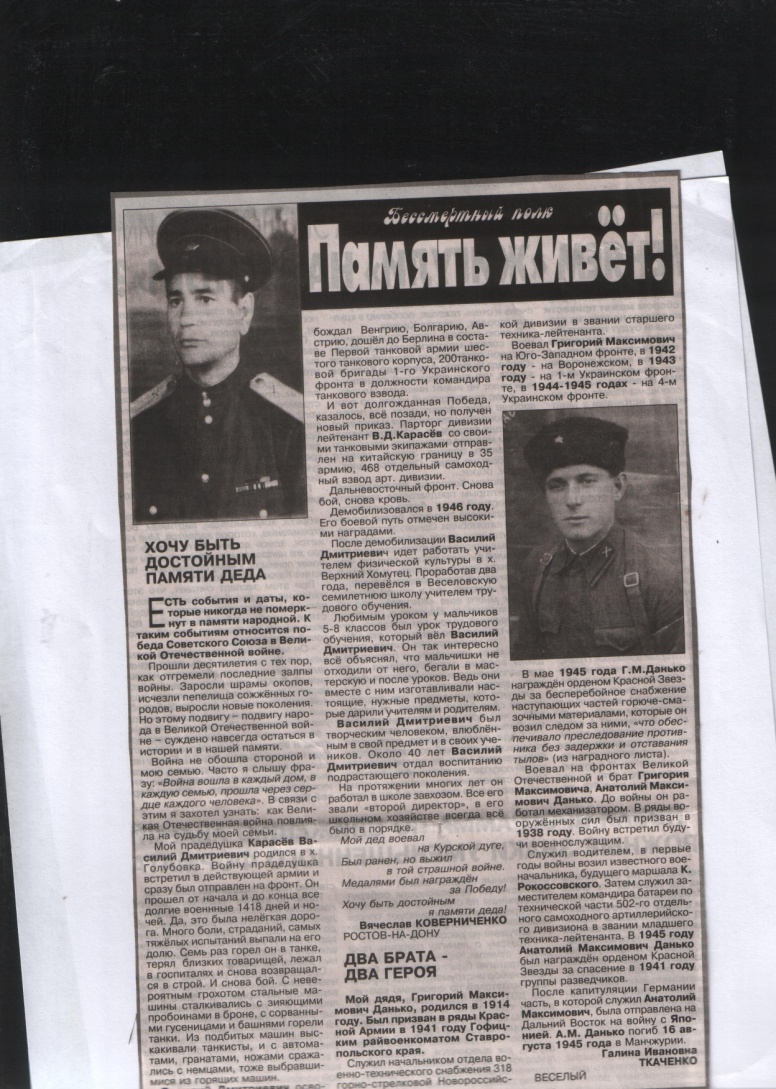 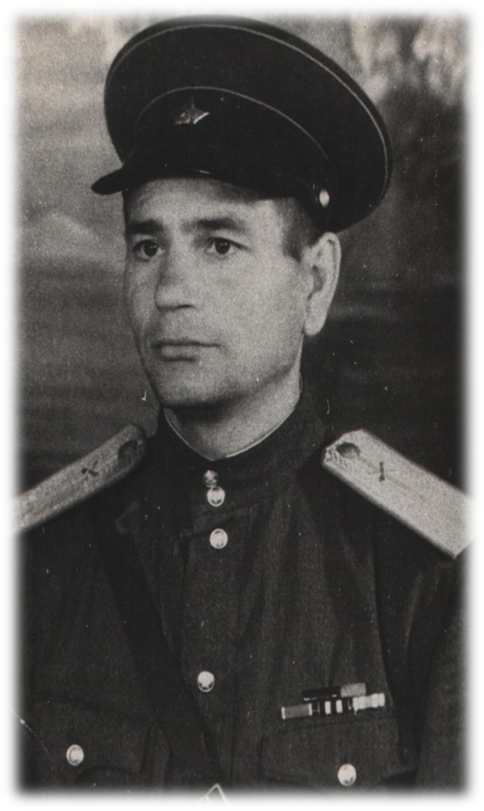 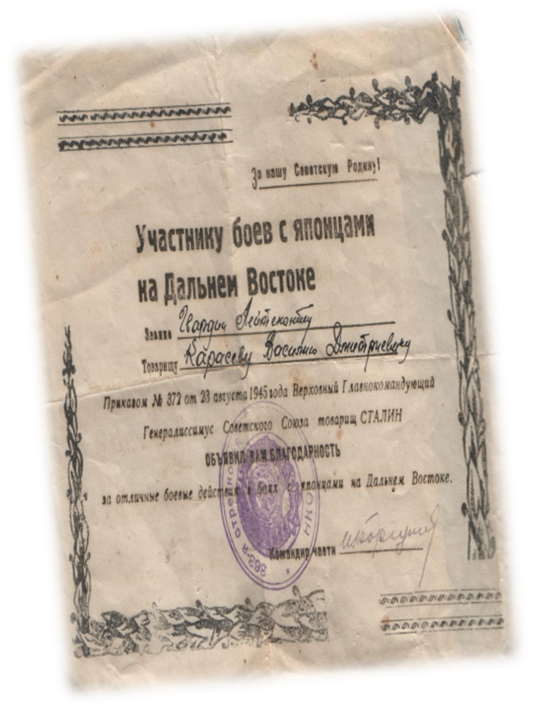 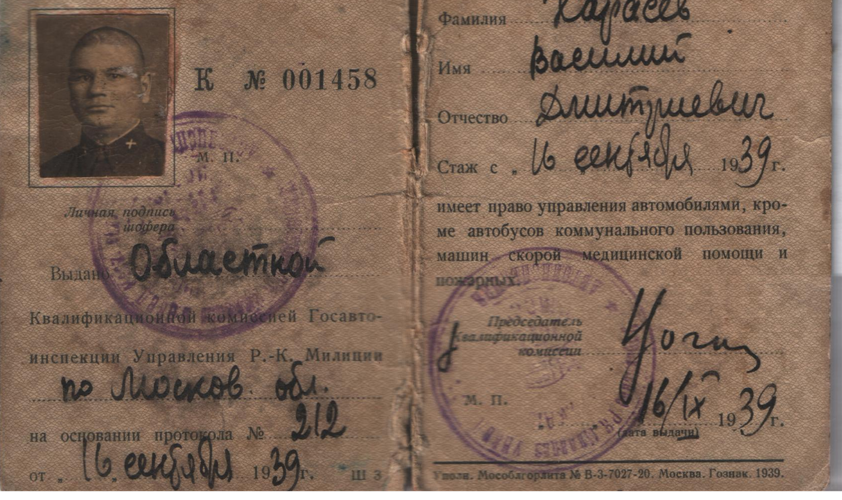 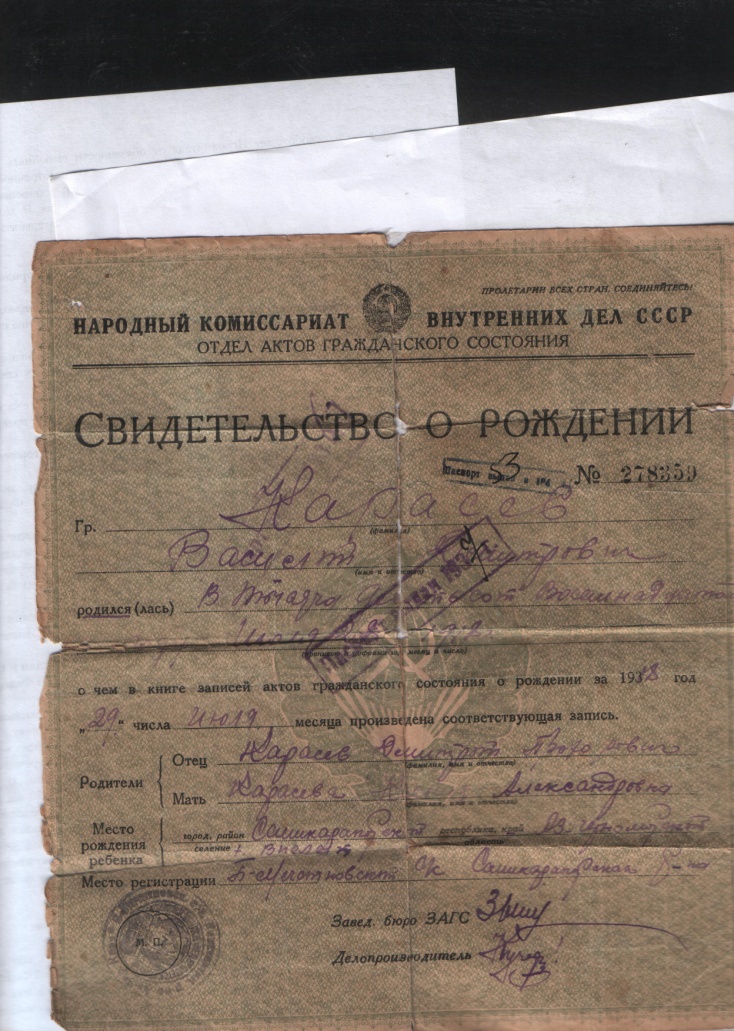 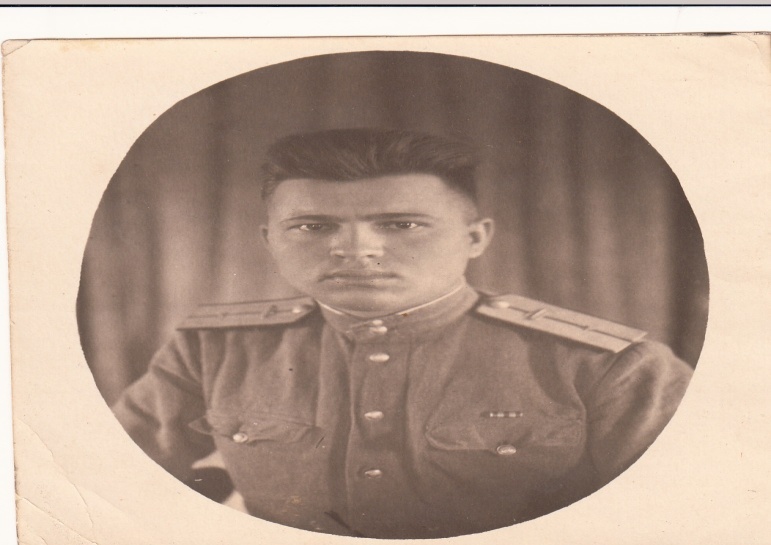 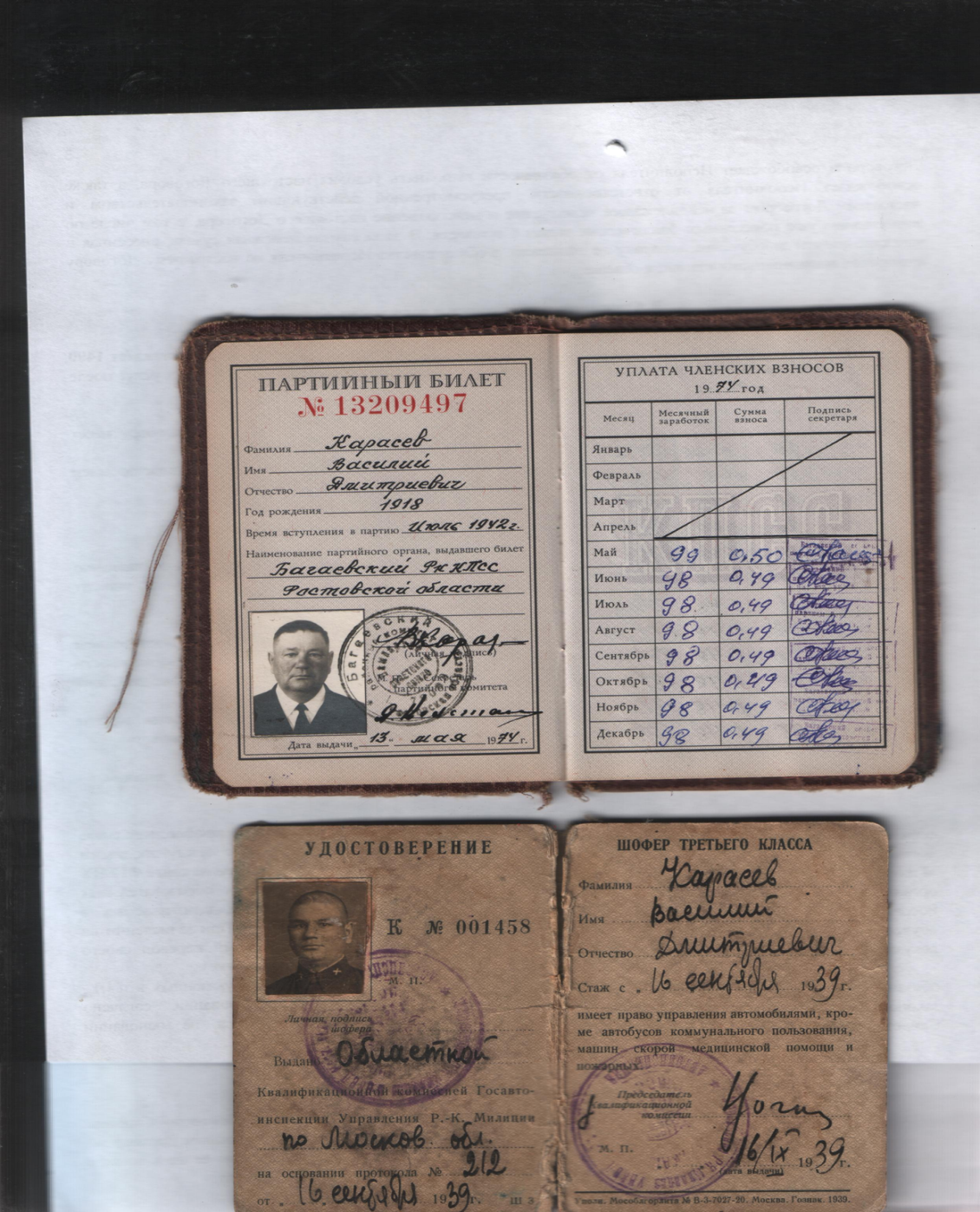 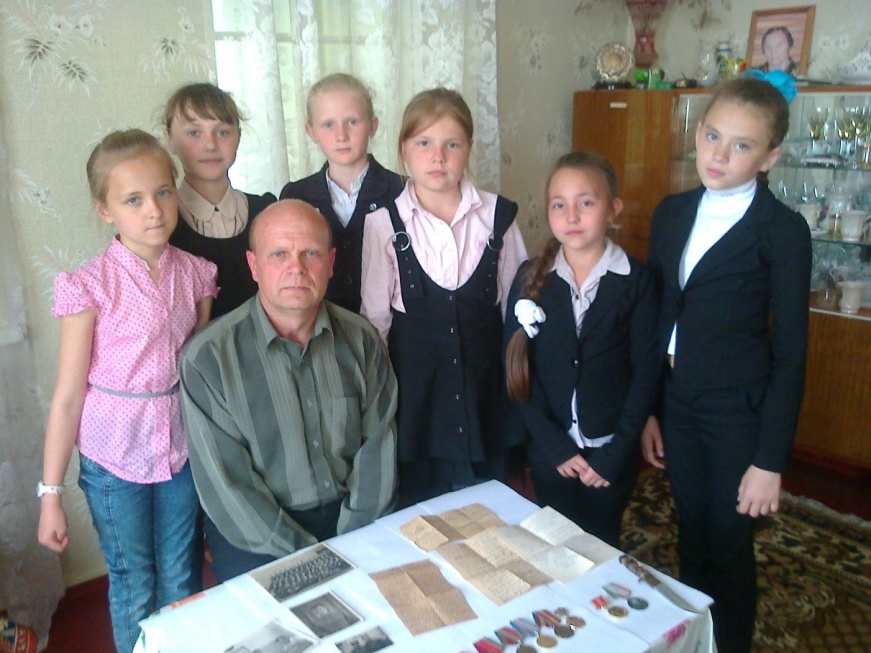 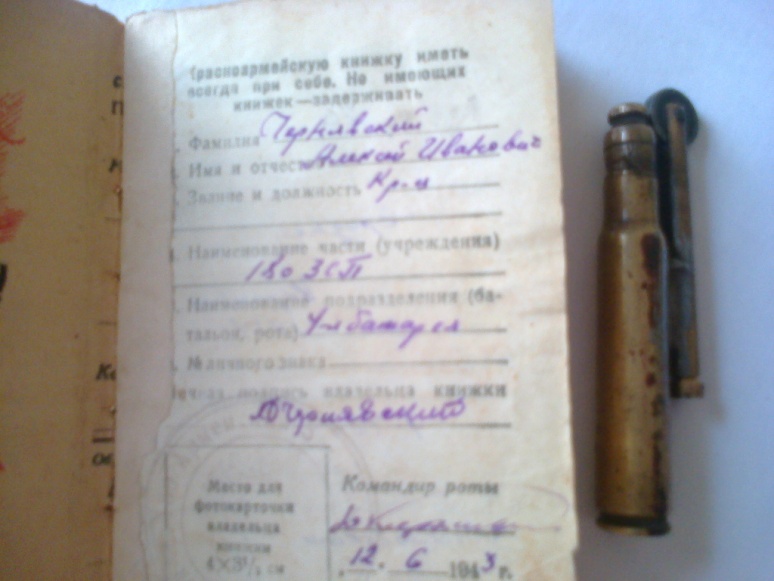 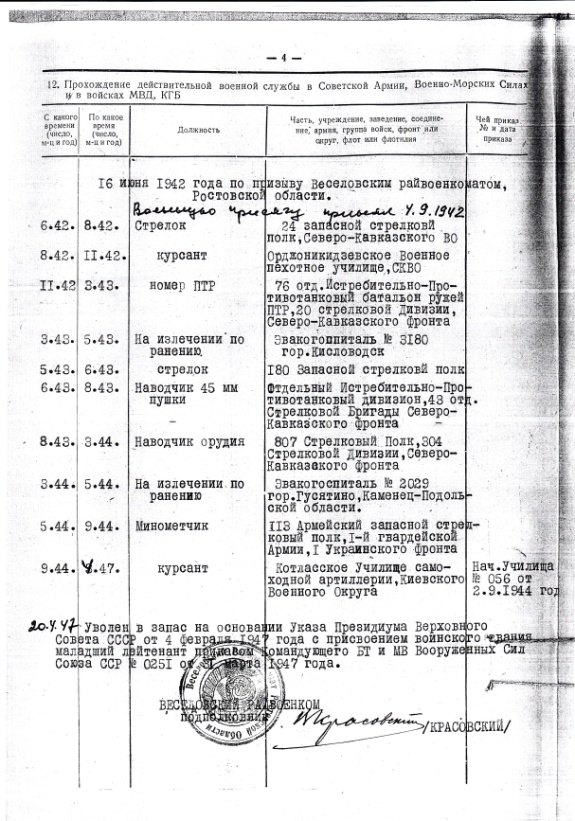 